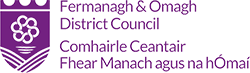  BAWNACRE CENTRE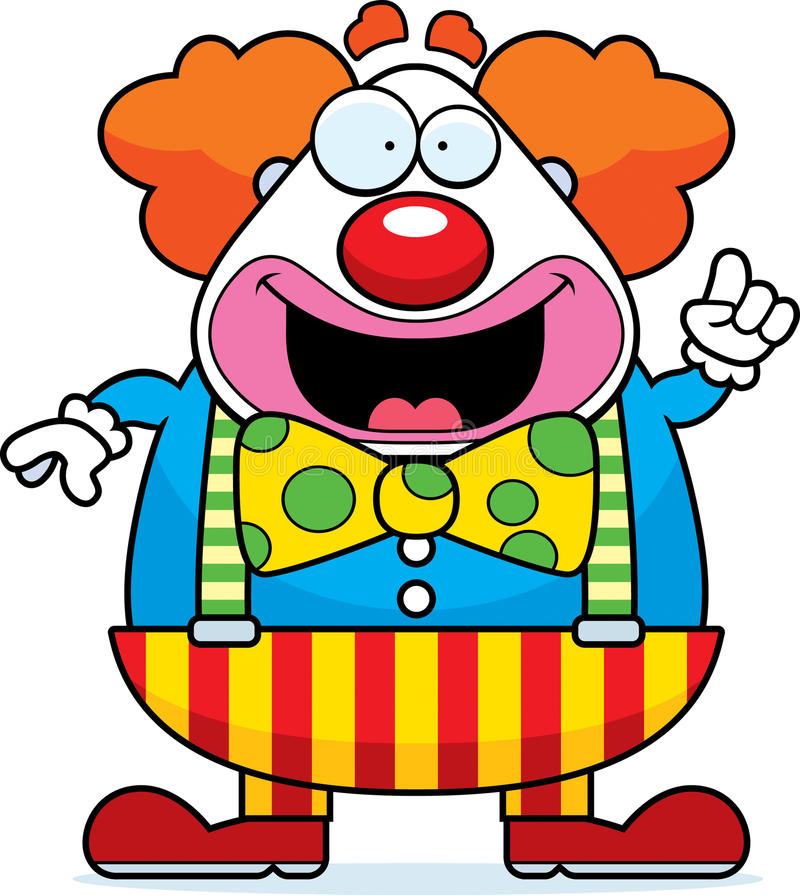     BIRTHDAY       PARTY!This form should be completed and returned to the Bawnacre Centre as early as possible and at least ten days in advance.If the form is not returned to the Centre then the party will be cancelled.Due to demand for parties, please note if this booking form is not returned 10 days before date of party, the party will automatically be Cancelled.BIRTHDAY  PARTY  FORMDate of Party ______________________________ Time ____________Child’s Name____________________________________D.O.B______Person responsible for booking & payment:
Name____________________________________________________________
Address__________________________________________________________
_______________________________________Post Code_________________Home Number:_________________________Mobile__________________________

Email:__________________________________________________________
APPROXIMATE NUMBERS LIKELY TO ATTEND: ________

ACTIVITY CHOICE: ______      FOOD CHOICE: _______
On Saturdays the Activity Choice is Plan 7 Only! 
I declare that I am holding the Birthday Party at my own choosing and no liability will be placed on the organisation for any injury sustained or any property lost while participating in the above Birthday Party.
Signed: ___________________________________Programme of Activities	(Pick One)Choice of Food	(Pick One) only £3.00* per person*Please note that prices are subject to change.The family normally provides a Birthday Cake.Complimentary Tea/Coffee & Biscuits is served to the Adults at the PartyEARLY BOOKING ADVISED!
If weather conditions permit your party may use the PLAYPARK after your food.OFFICE USE ONLYForm Received by: _______________________________________ Date_____________Payment Received by: ____________________________________  Date____________PARTY £___________________________ FOOD £_____________	TOTAL £_________Instructions for use of Inflatable Bouncing Castle / Adventure CourseA reasonable adult capable of exercising authority over users must always supervise the inflatables.Remove footwear (except socks).Remove all sharp or dangerous objects (e.g. buckles, watches, necklaces, jewellery,  etc).Spectacles are best removed.Do NOT bounce on step/front apron.Do NOT climb or hang on the walls of the inflatables.No children over 11 years of age.No overcrowding on Bouncy Castle.Ensure that more boisterous children are segregated from the small children.No adults or teenagers allowed on inflatables.CHILD PROTECTIONThe use of photographic equipment of any kind including mobile phones are strictly prohibited.Any person wishing to use such equipment in any part of the Centre must have 	prior authorisation from the duty officer on duty.No food or drink allowed in the main hall.
DATA PROTECTIONUnder the Data Protection Act, Fermanagh & Omagh District Council has a legal duty to protect any information we collect about you. The information, which you give us, will be used for the purpose of the birthday party booking only. It will not be disclosed to any third party unless law or regulation compel such disclosure or unless we have been specifically asked to do so in order to deliver a service which you have requested.Plan No.ActivityCost*1Half hour party games in Main Hall 
& half hour cartoon show£1 
per child21 Hour Film Show in the Theatre 
(your choice of film)  
Why not dress up to match your film theme? 
£15.0031 Hour Football / Unihoc
in Main Hall
£15.0041 Hour Outdoor Football 
on 3G Pitch
£15.005Half hour party games & half hour football or Unihoc in Main Hall£1 
per child6Party Bouncy Castle
1 Hour exclusive use & toys
£25.007Party Bouncy Castle & Adventure Course- 1 Hour exclusive use & toys
£30.008Adventure Course
1 Hour exclusive use & toys
£20.00Choice No.FoodAChips & DrinkBBeans, Chips & DrinkCSausage, Chips & DrinkDChicken Nuggets, Chips & DrinkE      Party Mix (Nuggets & Cocktail Sausages), Chips & DrinkFHot Dog, Chips & DrinkGFish Fingers, Chips & DrinkHCocktail Sausages, Chips & Drink